LIZZO’S DEBUT ALBUM CUZ I LOVE YOU DEBUTS AT #6ON BILLBOARD TOP 200 CHARTCUZ I LOVE YOU IS THE #1 POP ALBUM, #1 DIGITAL ALBUM AND #1 NEW RELEASE AND #2 BILLBOARD TOP ALBUMSFALL NORTH AMERICAN TOUR “CUZ I LOVE YOU TOO” DATES OFFICIALLY SOLD OUTNEW DATES ADDED IN SELECT MARKETS“CUZ I LOVE YOU TOUR” CURRENTLY UNDERWAYDEBUT ALBUM CUZ I LOVE YOU AVAILABLE NOW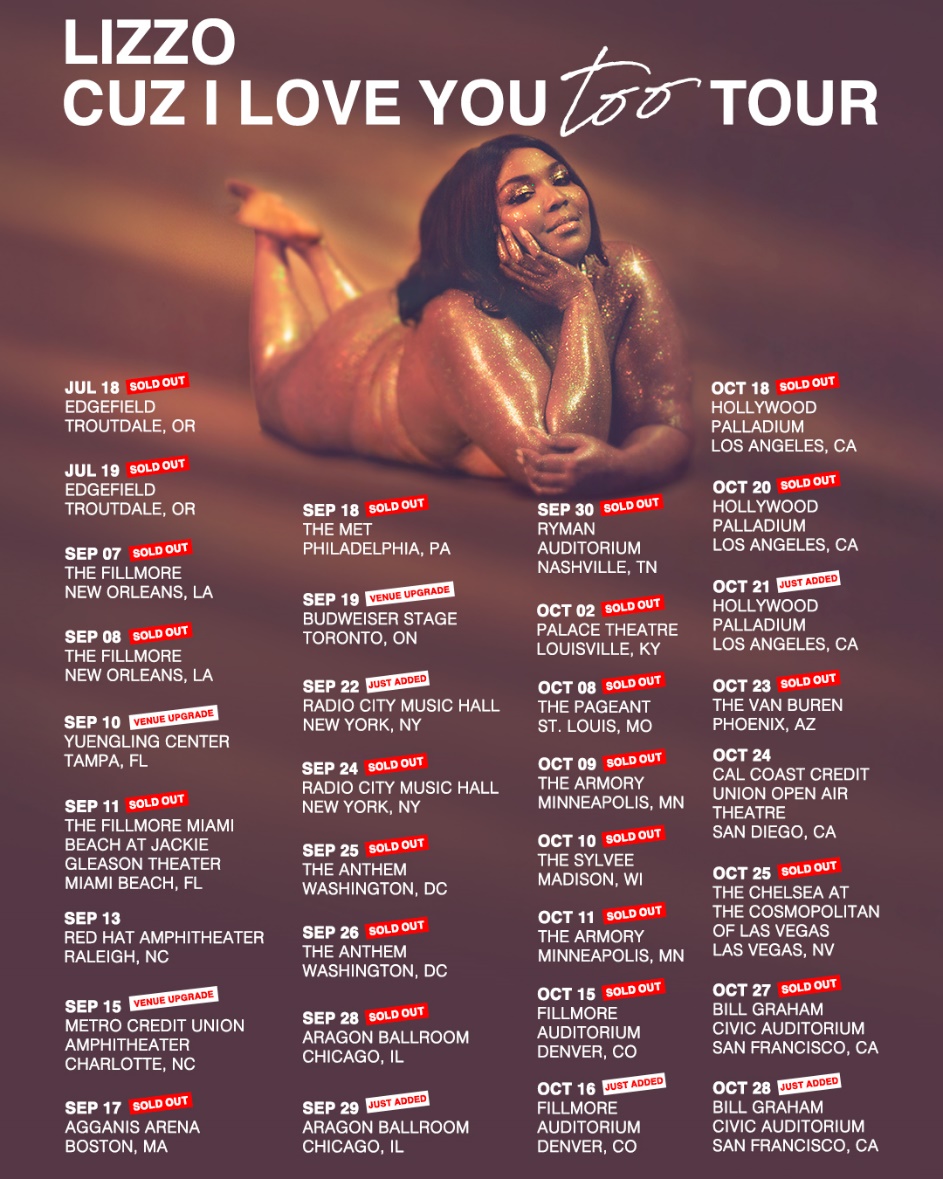 Just last week, Lizzo announced her fall North American tour, “Cuz I Love You Too,” and now all dates on the tour have been completely sold out. Additional dates have been added in select markets to the Live Nation produced tour; including a second night at New York City’s Radio City Music Hall, as well as a third night at Los Angeles’ Hollywood Palladium and additional night at the Bill Graham Civic Auditorium in San Francisco, CA. Lizzo is currently on the road having recently kicked off her “Cuz I Love You Tour,” which is also fully sold out. Dates continue throughout May including a tour-closing headline date at New York City’s Terminal 5 set for May 23rd. Support throughout comes from Atlantic Records labelmate Tayla Parx. For complete details and ticket information, please visit www.lizzomusic.com/tour.Lizzo released her Nice Life Recording Company/Atlantic Records debut album, CUZ I LOVE YOU to much on April 19th critical acclaim and now the album has debuted at #6 on the Billboard Top 200 Albums chart, which marks her first Billboard 200 entry. CUZ I LOVE YOU is also the #1 Pop album, #1 Digital album, #1 new release debut album and #2 on the Billboard Top Albums chart. Lizzo has marked the arrival of CUZ I LOVE YOU with a number of high profile TV appearances, including performances on the nationally syndicated Ellen DeGeneres Show, NBC’s The Tonight Show Starring Jimmy Fallon and TODAY, and ABC’s Jimmy Kimmel Live! and HBO’s 2 Dope Queens, as well as visits to Comedy Centrals The Daily Show with Trevor Noah and Bravo’s Watch What Happens Live with Andy Cohen as well as E! News’ Busy Tonight.In addition, Lizzo has been featured in a remarkable range of worldwide media outlets and national publications, spanning The New York Times, GQ,  Billboard, TIME, Entertainment Weekly and Playboy to the covers of New York Magazine's Spring Fashion Issue, Allure, and  more. CONNECT WITH LIZZOLIZZOMUSIC.COMFACEBOOKTWITTERINSTAGRAMYOUTUBELIZZOCUZ I LOVE YOUWORLD TOUR 2019APRIL22 – San Francisco, CA – The Warfield SOLD OUT24 – San Francisco, CA – The Warfield SOLD OUT26 – Portland, OR – Roseland Theater SOLD OUT27 – Portland, OR – Roseland Theater SOLD OUT28 – Seattle, WA – Showbox SoDo SOLD OUT30 – Salt Lake City, UT – The Union Event Center SOLD OUTMAY1 – Denver, CO – The Ogden Theatre SOLD OUT3 – Chicago, IL – Riviera Theater SOLD OUT4 – Chicago, IL – Riviera Theater SOLD OUT5 – St. Paul, MN – Palace Theatre SOLD OUT7 – Nashville, TN – Cannery Ballroom SOLD OUT9 – Atlanta, GA – Tabernacle SOLD OUT10 – Raleigh, NC – Ritz Raleigh SOLD OUT12 – Brooklyn, NY – Brooklyn Steel SOLD OUT13 – Brooklyn, NY – Brooklyn Steel SOLD OUT15 – Detroit, MI – St. Andrew’s Hall SOLD OUT16 – Toronto, ON – The Danforth Music Hall SOLD OUT18 – Philadelphia, PA – TLA SOLD OUT19 – Washington, DC – 9:30 Club SOLD OUT20 – Washington, DC – 9:30 Club SOLD OUT22 – Boston, MA – House of Blues Boston SOLD OUT23 – New York, NY – Terminal 5 SOLD OUT26 – Manchester, UK – O2 Ritz Manchester SOLD OUT27 – London, UK – O2 Forum Kentish Town SOLD OUT29 – Paris, FR – L’Alhambra SOLD OUT31 – Nimes, FR – This Is Not A Love Song *JUNE1 – Barcelona, ES – Primavera Sound *2 – Beekse Bergen, Hilvarenbeek, NL – Best Kept Secret *7– Minneapolis, MN – KDWB Star Party +8 – Indianapolis, IN – Indy Pride Festival +9 – Sacramento, CA – SacPride +19 – Covington, KY – KISS 107.1 Loud & Proud + SOLD OUT21 – Kansas City, MO – Mix 93.3 Red, White, & Boom +22 – Houston, TX – Houston LGBT Pride Celebration® 2019 at Houston City Hall+27 – Milwaukee, WI – Summerfest*29 – Worthy Farm, UK – Glastonbury Festival*30 – Belgium – Rock WerchterJULY2 – Amsterdam, NL – Paradiso Noord SOLD OUT3 – Amsterdam, NL – Paradiso Noord SOLD OUT5 – Arras, FR – Main Square Festival *6 – Roskilde, DK – Roskilde Festival *11 – Montreux, CH – Montreux Jazz Festival *13 – Gunnersbury Park, UK – Lovebox Festival *14 – Boulogne-Billancourt, FR – AFROPUNK FEST Paris *20 – Seattle, WA – Capitol Hill Block Party *25 – Baltimore, MD – Z104.3 Summer Concert Series + SOLD OUT27 – Detroit, MI – Mo Pop Festival 2019 *AUGUST17 – Omaha, NE – MAHA Festival* FESTIVAL PERFORMANCE+ RADIO PERFORMANCECUZ I LOVE YOU TOOU.S. FALL TOUR 2019www.lizzomusic.comJULY18 – Troutdale, OR – Edgefield SOLD OUT19 – Troutdale, OR – Edgefield SOLD OUTSEPTEMBER7 – New Orleans, LA – The Filmore SOLD OUT8 – New Orleans, LA – The Filmore SOLD OUT10 – Tampa, FL – Yuengling Center *VENUE UPGRADE11 – Miami Beach, FL – The Fillmore Miami at Jackie Gleason Theater SOLD OUT13 – Raleigh, NC – Red Hat Amphitheater15 – Charlotte, NC – Metro Credit Union Amphitheater *VENUE UPGRADE17 – Boston, MA – Agganis Arena SOLD OUT18 – Philadelphia, PA – The Met SOLD OUT19 – Toronto, ON – Budweiser Stage *VENUE UPGRADE22 – New York, NY – Radio City Music Hall JUST ADDED24 – New York, NY – Radio City Music Hall SOLD OUT25 – Washington, DC – The Anthem SOLD OUT26 – Washington, D.C. –  The Anthem SOLD OUT28 – Chicago, IL – Aragon Ballroom SOLD OUT29 – Chicago, IL – Aragon Ballroom JUST ADDED30 – Nashville, TN – Ryman Auditorium SOLD OUTOCTOBER2 – Louisville, KY – Palace Theatre SOLD OUT8 -Saint Louis, MO – The Pageant SOLD OUT9 – Minneapolis, MN – The Armory SOLD OUT10 – Madison, WI – The Sylvee SOLD OUT11 – Minneapolis, MN – The Armory SOLD OUT15 – Denver, CO – Fillmore Auditorium SOLD OUT16 – Denver, CO – Fillmore Auditorium JUST ADDED18 – Los Angeles, CA – Hollywood Palladium SOLD OUT20 – Los Angeles, CA – Hollywood Palladium SOLD OUT21 – Los Angeles, CA – Hollywood Palladium JUST ADDED23 – Phoenix, AZ – The Van Buren SOLD OUT24 – San Diego, CA – Cal Coast Credit Union Open Air Theatre25 – Las Vegas, NV – The Chelsea at the Cosmopolitan of Las Vegas SOLD OUT27 – San Francisco, CA – Bill Graham Civic Auditorium SOLD OUT28 – San Francisco, CA – Bill Graham Civic Auditorium JUST ADDEDAbout Live Nation Entertainment:Live Nation Entertainment (NYSE: LYV) is the world’s leading live entertainment company comprised of global market leaders: Ticketmaster, Live Nation Concerts, and Live Nation Sponsorship. For additional information, visit www.livenationentertainment.com.Lizzo Press Contacts:Ashley KalmanowitzAshley.Kalmanowitz@atlanticrecords.com212.707.2051Tour/OnlineJessica NallJessica.Nall@atlanticrecords.com(818)-238-6835Live Nation U.S. Concerts Contacts:Emily Bender
EmilyBender@livenation.comMonique Sowinski
MoniqueSowinski@livenation.com